Spelling 6 — Lesson Plan OverviewListTeacher’s EditionWorktextContentDictionary Skills,WritingBiblical Worldview12–52–5short-vowel patternsidentify short-vowel patternsdetermine the stressed syllableidentify the spelling of the schwa sound in unstressed syllablesdetermine the number of syllableswrite the missing syllablematch words to meaningsuse words in contextLearn to Spell a Word study methodidentify words that come between given guide wordsdetermine whether a word is found before, between, or after given guide wordsalphabetize between guide wordscommunicating love to othershonoring God in all we docommunicating accurately to others2 
6–96–9long-vowel patternsidentify long-vowel patternsdetermine the stressed syllablewrite the missing syllablematch words to meaningsuse words in contextproofreadidentify misspelled words; write the correct spellingdetermine whether a word is found before, between, or after given guide wordsidentify the number of syllables in a worddivide words into syllables according to their syllable patternshonoring God in all we docommunicating accurately to others3
10–1310–13r-influenced vowel patternsidentify spelling patterns for r-influenced vowel soundsdistinguish between stressed and unstressed syllableswrite the missing syllablematch words to meaningsuse words in contextproofreadidentify misspelled words; write the correct spellingidentify words that come between given guide wordsalphabetize between guide wordsuse a dictionary entry to find information about a given word4
14–1714–17homophonesidentify homophonesassociate the spelling of a homophone with its meaningwrite the correct homophone in contextmatch words to meaningsproofreaduse spell checker to select the correct spellingidentify misspelled words; write the correct spellingcopy a Bible passagewrite a paragraph in response to a Bible passagewriting in response to God’s Wordhonoring God in all we do5
18–2118–21compound wordsidentify closed compound wordsidentify hyphenated compound wordsidentify the base words that form a compound wordwrite a compound word by joining two base wordsdetermine the number of syllablesmatch words to meaningsuse words in contextcategorize wordsproofreaduse proofreading marks to correct spelling, capitalization, and punctuation errorsdivide compound words into syllablesmark the primary accent in a compound wordidentify syllable patternsdivide words into syllables according to their syllable patternshonoring God in all we docommunicating accurately to otherswriting to organize information6
22–2522–25derivational suffix ionidentify base words and suffixesidentify the spelling changes in base wordsapply a suffix ruleidentify spellings for /shәn/ and /zhen/match words to meaningsuse words in contextproofreadpractice for standardized testingapply syllable division rules when dividing words with the suffix ionidentify syllable patternsdivide words into syllables according to their syllable patterns7
26–2926–29derivational suffixes ion, ationidentify base words and suffixesidentify the spelling change in the base wordapply suffix rulesmatch words to meaningsuse words in contextmatch synonymsidentify the part of speechproofreadidentify misspelled words; write the correct spellingwrite the word that matches a given pronunciation respellingapply syllable division rules when dividing words with the suffix ion or ationuse an accent rule to show the shift of the primary accentwriting about God’s Word8
30–3330–33derivational suffixes ion, ationidentify base words and suffixesidentify the spelling change in the base wordapply suffix rulesmatch words to meaningsuse words in contextproofreadidentify misspelled words; write the correct spellingwrite about applying Bible principles to the way words are used in written communicationwriting in response to God’s Wordhonoring God in all we docommunicating accurately to otherscommunicating information9
34–3734–37derivational suffixes ion, ationidentify base words and suffixeswrite pairs of related wordsidentify the spelling change in the base wordapply suffix ruleswrite the missing syllablematch words to meaningsuse words in contextproofreadidentify misspelled words; write the correct spellingwrite the word that matches a given pronunciation respellingapply suffix division rules to words with the suffix ion use an accent rule to show the shift of the primary accentcommunicating love to otherscommunicating information1038–4138–41derivational suffixes fy, ify; ion, ationidentify base words and suffixesidentify the spelling change in the base wordapply suffix rulesmatch words to meaningsuse words in contextproofreadpractice for standardized testingwrite the word that matches a given pronunciation respellingwrite the missing syllableidentify the definition number for the way a word is used in a sentencewrite an original sample sentence for a given definition1142–4542–45derivational suffixes ate, iveidentify suffixesdistinguish between the two sounds for the spelling ate identify the spelling change in the base word write the missing syllablesmatch words to meanings use words in contextproofreadidentify misspelled words; write the correct spellingidentify the definition number for the way a word is used in a sentenceidentify the part of speech and definition number for the way a word is used in a sentence1246–4946–49derivational suffixes ar, ular; er, or; istidentify base words and suffixesidentify the spelling change in the base wordapply suffix rulesdetermine the part of speechmatch words to meaningsuse words in contextproofreadidentify misspelled words; write the correct spellingwrite an encouragement lettercommunicating God’s lovecommunicating love to others1350–5350–53derivational suffixes ous, eous, ious identify base words and suffixesidentify the spellings for the /әs/ soundidentify the spelling change in the base wordapply suffix rulesmatch words to meaningsuse words in contextproofreaduse proofreading marks to correct spelling, capitalization, and punctuation errorsidentify the definition number for the way a word is used in a sentenceidentify a sample sentence or phrase in a dictionary entrywrite an original sample sentence for a given definitioncommunicating accurately to others1454–5754–57derivational suffixes al, icidentify base words and suffixesidentify the spelling change in the base wordapply suffix rulesmatch words to meaningsuse words in contextproofreadpractice for standardized testingidentify the part of speech and/or definition number for the way a word is used in a sentencewrite an original sample sentence for a given  part of speech and/or definition1558–6158–61derivational suffixes ial; an, ian; izeidentify suffixesidentify spelling for the /sh/ soundidentify the spelling change in the base wordapply suffix rulesmatch words to meaningsuse words in contextproofreadidentify misspelled words; write the correct spellingidentify a sample sentence in a dictionary entryuse a dictionary entry to find information about a given word identify the part of speech and/or definition number for the way a word is used in a sentencewrite an original sample sentence for a given definition1662–6562–65homographs; easily confused wordsidentify homographsassociate the pronunciation of a homograph with its meaningmatch a homograph to its pronunciation respellingdistinguish between easily confused wordsuse the correct homograph or easily confused word in contextmatch words to meaningsproofreaduse a spell checker to select the correct spelling; identify misspelled words; write the correct spellingwrite a personal narrative or poem of praise to Godhonoring God in all we do communicating accurately to otherswriting to organize information1766–6966–69words from foreign languages: French, Spanishidentify the French spelling patterns for /ә/, /oo/, 
/vwär/, and /ō/ sounds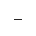 identify the Spanish spelling patterns for /ē-yә/ and the American English /l/ sounddetermine the number of syllableswrite the missing vowelsmatch words to meaningsuse words in contextproofreadidentify misspelled words; write the correct spellinguse a dictionary entry to find information about the etymology of a word write the word that matches the pronunciation respellingcommunicating accurately to otherscommunicating information1870–7370–73Greek word parts aer, aero; aster, astr, astro; graph; hydr, hydro; naut; para; sphereidentify Greek word partsmatch words to word part meaningsmatch words to meaningsuse words in contextproofreadpractice for standardized testing find information in a sample dictionary entryuse a dictionary entry to find information about the etymology of a wordidentify words that come between given guide wordsalphabetize between guide words1974–7774–77Greek word parts dia; geo; gram; log, logue; logy, ologyidentify Greek word partsmatch words to word part meaningsmatch words to meaningsuse words in contextproofreadidentify misspelled words; write the correct spellinguse a dictionary entry to find information about the etymology of a wordidentify the part of speech for the way a word is used in a sentencecommunicating information2078–8178–81Latin prefixes multi, omni, de, inter, pro, semiidentify Latin prefixesmatch words to word part meaningsmatch words to meaningsuse words in contextwrite the missing prefixproofreadidentify misspelled words; write the correct spellingwrite instructions for completing a taskwriting about God’s Wordcommunicating accurately to otherscommunicating informationwriting to organize information2182–8582–85absorbed Latin prefixes ad, inidentify absorbed Latin prefixesidentify base words and word rootsidentify ac, ad, ap, as, and at as spellings for the prefix adidentify il, im, in, and ir as spellings for the prefix inmatch words to meaningsuse words in contextproofreadidentify misspelled words; write the correct spellinguse a dictionary entry to find information about a given word divide words after the prefixhonoring God in all we dowriting to organize tasks2286–8986–89absorbed Latin prefixes com, obidentify absorbed Latin prefixesidentify base words and word rootsidentify col, com, con, and cor as spellings for the prefix comidentify ob, oc, of, and op as spellings for the prefix obcomplete analogiesmatch antonymsmatch words to meaningsuse words in contextproofreadpractice for standardized testinguse a dictionary entry to find information about a given word divide words after the prefixmark the primary accent2390–9390–93Latin-derived suffixes ary, oryidentify Latin-derived suffixesidentify base words and word rootsuse the meaning of word parts to determine the meaning of a wordcomplete analogiesmatch words to meaningsuse words in contextproofreadidentify misspelled words; write the correct spellinguse a dictionary entry to find information about a given word use a dictionary entry to identify the pronunciation respelling for a suffix 2494–9794–97Latin-derived suffixes ant, ent; ance, ence, ancy, encyidentify Latin-derived suffixesuse the meaning of word parts to determine the meaning of a worduse words in contextmatch words to meaningsproofreadidentify misspelled words; write the correct spellingwrite a gracious response to a given situationcommunicating God’s Wordcommunicating love to otherswriting to organize taskswriting to organize information2598–10198–101Latin-derived suffixes able, ibleidentify Latin-derived suffixesidentify base wordsdistinguish between base words and word rootsdetermine part of speechuse words in contextmatch words to meaningsproofreadidentify misspelled words; write the correct spellinguse a dictionary entry to complete a word mapuse a dictionary entry to complete a chart about the etymology of a wordidentify the definition number for the way a word is used in a sentencewrite an original sentence for a given definition26102–5102–5Latin-derived suffixes able, ibleidentify Latin-derived suffixesidentify base wordsidentify the spelling change in the base wordapply suffix rulesmatch words to meaningsuse words in contextproofreadpractice for standardized testingwrite the word that matches a given pronunciation respellingidentify the definition number for the way a word is used in a sentence write an original sentence for a given definition27106–9106–9Latin-derived suffixes ty, ityidentify Latin-derived suffixesidentify base wordsidentify the spelling change in the base wordmatch words to meaningsuse words in contextproofreadidentify misspelled words; write the correct spellinguse a dictionary entry to complete a word mapcommunicating love to others28110–13110–13Latin word roots duc, duct; mis, mit; structidentify Latin word rootsuse the meaning of word parts to determine the meaning of a wordmatch words to meaningsuse words in contextproofreadidentify misspelled words; write the correct spellingwrite a thank-you lettercommunicating love to otherscommunicating information29114–17114–17Latin word roots aud; spect; vid, visidentify Latin word rootsuse the meaning of word parts to determine the meaning of a wordmatch antonymsmatch words to meaningsuse words in contextproofreadidentify misspelled words; write the correct spellinguse a dictionary entry to complete a word mapuse a dictionary entry to find information about a given wordidentify the definition number for the way a word is used in a sentence communicating information30118–21118–21Latin word roots man; ped; spir; vers, vert identify Latin word rootsuse the meaning of word parts to determine the meaning of a wordcomplete analogiesmatch words to meaningsuse words in contextproofreadpractice for standardized testingidentify the part of speech and/or definition number for the way a word is used in a sentencewrite the given word that matches a pronunciation respelling31122–25122–25Latin word roots fact; tend (tent), tens; ven, vent; voc, vokidentify Latin word rootsuse the meaning of word parts to determine the meaning of a wordcomplete categoriesmatch words to meaningsuse words in contextproofreadidentify misspelled words; write the correct spellinguse a dictionary entry to complete a word maphonoring God in all we do writing to organize tasks32126–29126–29Latin word roots equa, equi; magni; mob, mot, mov; rupt  identify Latin word rootsmatch words to word root meaningsmatch synonymsmatch words to meaningsuse words in contextproofreadidentify misspelled words; write the correct spellingwrite a list of writing activitieshonoring God in all we do writing to organize taskscommunicating informationwriting to organize information